Club d’échecs LE CAVALIER BLEU DE DRANCY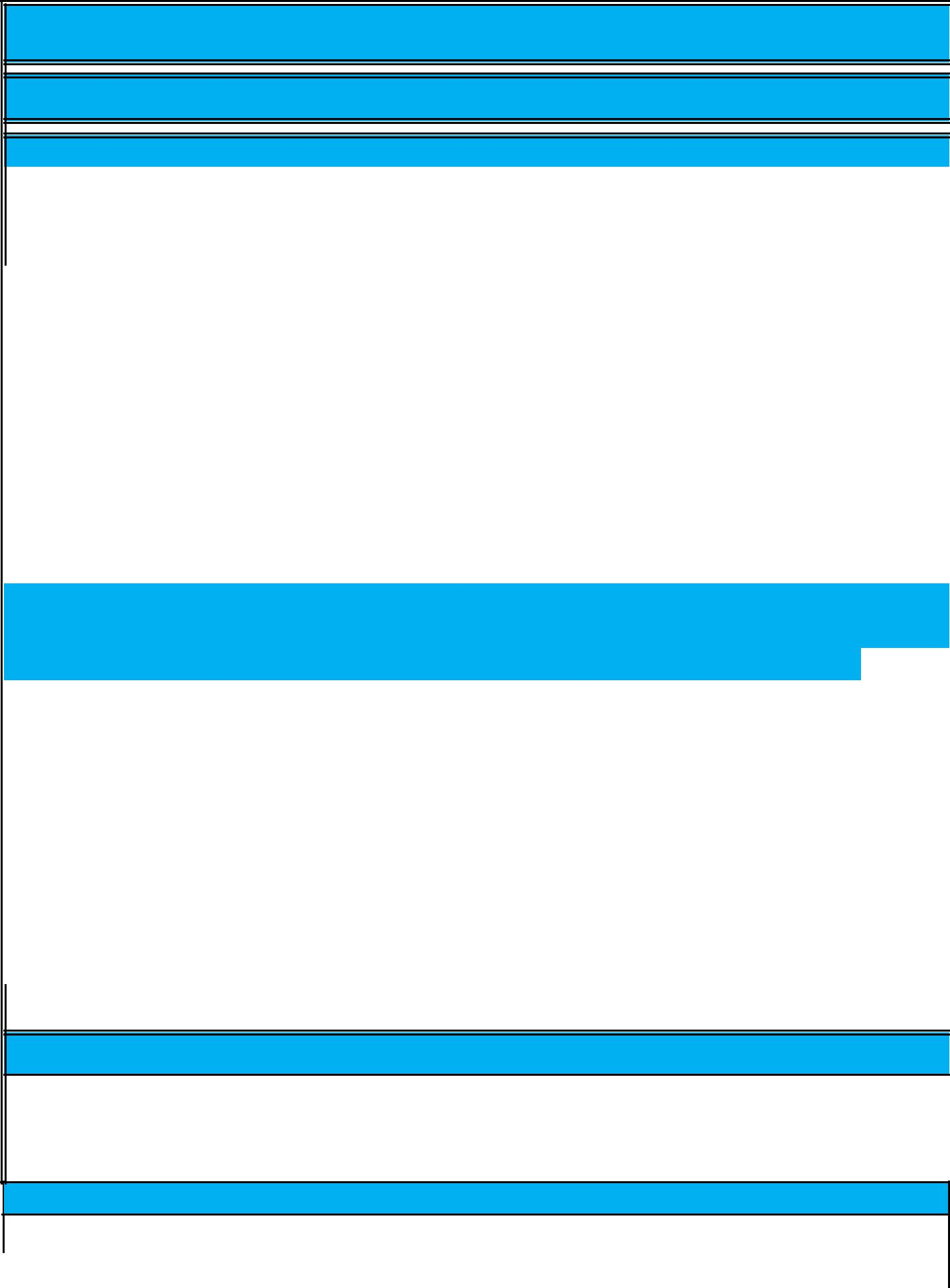 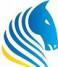 Fiche d’inscription saison 2019 - 2020Licencié (e)**NOM : * :	PPrénom :nom * :Courriel :Participation aux compétitions fédérales par équipesAdultes, cadets et juniors : je souhaite à participer aux compétitions "adultes"Jeunes jusqu'à la catégorie minime : je souhaite à participer aux compétitions "jeunes"N.B : pour les compétitions certificat médical obligatoire **ou attestation d’absence de contre-indication à la pratique sportiveDroit à l'imageJ’autorise le club à utiliser toute photo prise lors de compétitions pour le site internet du club, la presse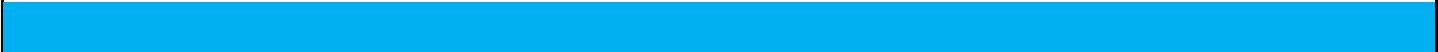 NOM :NOM :Prénom :Date de naissance :_ _ / _ _ / _ _ _ __ _ / _ _ / _ _ _ _Tarifs d’adhésion licenciés A (licence compétitions)Tarifs d’adhésion licenciés A (licence compétitions)Tarifs d’adhésion licenciés A (licence compétitions)Tarifs d’adhésion licenciés A (licence compétitions)Tarifs d’adhésion licenciés A (licence compétitions)CatégorieAnnée de naissanceLicenceAdhésion clubA réglerSenior et Vétéran Junior - CadetMinime - Benjamin Pupille PoussinPetit PoussinPlus de 20 ans avant le 01/01/202049 €85 €134 €Senior et Vétéran Junior - CadetMinime - Benjamin Pupille PoussinPetit Poussin16 à 19 ans avant le 01/01/202026 €75 €101 €Senior et Vétéran Junior - CadetMinime - Benjamin Pupille PoussinPetit Poussin14 et 15 ans avant le 01/01/202017 €75 €92 €Senior et Vétéran Junior - CadetMinime - Benjamin Pupille PoussinPetit Poussin10 et 11 ans avant le 01/01/202015 €75 €90 €Senior et Vétéran Junior - CadetMinime - Benjamin Pupille PoussinPetit Poussin8 et 9 ans avant le 01/01/202015 €75 €90 €Senior et Vétéran Junior - CadetMinime - Benjamin Pupille PoussinPetit PoussinMoins de 8 ans avant le 01/01/202015 €75 €90 €LOISIRS : Tarif d'adhésion licenciés BAdultes :  9 €                    Moins de 20 ans : 3 €LOISIRS : Tarif d'adhésion licenciés BAdultes :  9 €                    Moins de 20 ans : 3 €LOISIRS : Tarif d'adhésion licenciés BAdultes :  9 €                    Moins de 20 ans : 3 €LOISIRS : Tarif d'adhésion licenciés BAdultes :  9 €                    Moins de 20 ans : 3 €LOISIRS : Tarif d'adhésion licenciés BAdultes :  9 €                    Moins de 20 ans : 3 €ou tout autre support de communication.OUINONCatégorie :Réglé le _ _ / _ _ / _ _ _ _Réglé le _ _ / _ _ / _ _ _ _Licence :MontantABNom et signature de l'adhérent ou du représentant légalPaiement en plusieursfois possiblefois possible